Tennis Behavior Expectations for Gull Lake Players  1) Accept and understand the seriousness of your responsibility, and the privilege of representing your school and community. 2) Learn the rules of the game thoroughly ask us, ask a friend go to YOU TUBE it’s great!!!! 3) Treat opponents the way you would like to be treated, as a guest or friend.  4) Wish opponents good luck before the game and congratulate them in a courteous manner following the match either in victory or defeat.  5) Warm up your opponent  6) Call the score before each point 7) Do not return serves that are obviously out  8) Play to the reasonable pace of the server9) When in doubt, it is in10) When a ball lands on your court from an adjoining court, stop play immediately and call a “let” 11) Return the ball promptly and courteously  12) Make calls of “let” or “out” immediately  13) Never enter someone else’s court while play is in progress14) Don’t protest or question opponent’s calls, either by speech or by manner  15) Do not use inappropriate language or excessive outbursts  16)  Avoid arguments of any kind  17) Avoid getting angry with yourself or your opponent18) No throwing your racquet or slamming the balls in frustration19) Let your parents know that communicating with you is for before or after your match Never During20) Compete your Best but do so in a manner that will make your school and community proud!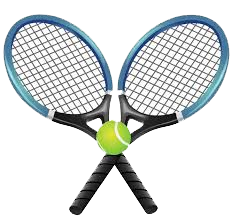 